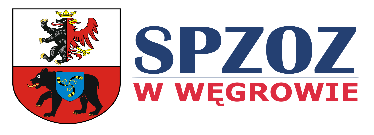                                                                                                                                                     Załącznik nr 2                                                                                                                                    	       do złożenia oferty cenowej								                       Z/KZ/8/24UMOWA / PROJEKT/Zawarta w dniu ................. w Węgrowie, pomiędzy Samodzielnym Publicznym Zakładem Opieki Zdrowotnej w Węgrowie ul. Kościuszki 15 wpisanym do .................................... prowadzonego przez .............................................. pod nr  ..................................reprezentowanym przez ............................zwanym dalej „Zamawiającym”a firmą:.......................... wpisaną do................... prowadzonego przez ........... pod nr ................reprezentowaną przez:...........................................................................................zwanym dalej ”Wykonawcą”                       o następującej treści:§ 1Zamawiający zamawia, a Wykonawca przyjmuje do wykonania dzierżawę analizatora równowagi kwasowo – zasadowej z dostawą odczynników, w ilościach, asortymencie i w cenie wyszczególnionym w załączniku do niniejszej umowy, który stanowi jej integralną część. Wykonawca oświadcza, iż dostarczy przedmiot umowy określony w ust.1 niniejszego paragrafu, posiadający dokument potwierdzający dopuszczenie do obrotu i stosowania na terenie RP, zgodnie z ustawą z dnia 7 kwietnia 2022 r. o wyrobach medycznych (Dz. U. z 2022 r. poz. 974) i przepisami wykonawczymi.W razie dodatkowego zamówienia Wykonawca zobowiązuje się do dostarczenia większej od określonej w załączniku o którym mowa w ust.1 ilości towaru, po cenie określonej w niniejszej umowie, nie może jednak żądać zakupu przez Zamawiającego ilości towaru określonej w ust. 1, jeżeli Zamawiający stwierdzi, iż ta ilość jest dla niego zbędna.§ 2Strony ustalają cenę ofertową brutto w wysokości:za odczynniki, kontrole, części zużywalne niezbędne do wykonywania badań .........................................zł.(słownie: ………….............złotych), w tym VAT: ..................zł.za dzierżawę analizatora równowagi kwasowo – zasadowej: ..................................................zł. (słownie: ………………………...............zł),w tym VAT: ..................zł. tj. miesięcznie: ...................zł.Wykonawca zobowiązuje się do dostarczenia odczynników do siedziby Zamawiającego – Laboratorium Szpitala Powiatowego w Węgrowie ul. Kościuszki 201, przy czym koszty dostawy obciążają Wykonawcę.  Ustalona w ust. 1 cena ofertowa brutto przedmiotu zamówienia zostaje ustalona na okres ważności niniejszej umowy i nie będzie podlegała zmianie, chyba że dojdzie do okoliczności nieprzewidzianych w dniu podpisania umowy to jest do zmiany stawek podatkowych. Zmiana cen wynikająca ze zmiany podatku VAT będzie możliwa od dnia poinformowania Zamawiającego 
o zmianie stawki podatku VAT w formie pisemnej pod rygorem nieważności i będzie dotyczyła zamówionego towaru po tym dniu. Zmiana cen powinna być uzgodniona przez obie strony, 
w formie pisemnej pod rygorem nieważności.§ 3Zapłata ceny:za odczynniki kontrole, części zużywalne nastąpi w terminie 30 dni od daty dostarczenia towaru i doręczenia faktury VAT Zamawiającemuza dzierżawę analizatora równowagi kwasowo – zasadowej nastąpi w terminie 30 dni licząc z dołu od daty doręczenia faktury VAT Zamawiającemu, na r-k bankowy Wykonawcy wskazany na frakturze VAT. Za dzień zapłaty uznaje się dzień obciążenia rachunku bankowego Zamawiającego. Strony postanawiają, że jeżeli rachunek bankowy, którym posługuje się Wykonawca nie będzie ujęty w wykazie podatników, o którym stanowi art. 96 b ustawy z dnia 11 marca 2004 r. o podatku od towarów i usług ((Dz.U. 2021 poz. 685, z późn. zm.)) – tzw. „białej liście podatników VAT”, Zamawiający będzie uprawniony do wstrzymania płatności i nie będzie stanowiło to naruszenia umowy. Ustrukturyzowana faktura elektroniczna (w przypadku wyboru tej formy dokumentu) winna składać się z danych wymaganych przepisami Ustawy o podatku od towarów i usług oraz zawierać następujące dane:informacje dotyczące odbiorcy płatności;wskazanie umowy zamówienia publicznego. Zamawiający dopuszcza złożenie faktury VAT w formie:papierowej (oryginału);ustrukturowanego dokumentu elektronicznego, złożonego za pośrednictwem Platformy Elektronicznego Fakturowania, zwanej dalej PEF, zgodnie z Ustawą o elektronicznym fakturowaniu w zamówieniach publicznych, koncesjach na roboty budowlane lub usługi oraz partnerstwie publiczno-prawnym z dnia 9 listopada 2018 r. (Dz.U. z 2020r.  poz. 1666,  z późn.  zm.).dokumentu pdf.§ 4Realizacja dostaw towaru odbywa się partiami według zamówień Zamawiającego, złożonych przez osoby uprawnione tj. Emilię Skórę i Annę Batorowicz, drogą mailową lub telefonicznie, określających ilość i asortyment zamówionego towaru.Termin realizacji dostawy wynosi do 5 dni roboczych od daty złożenia zamówienia przez osobę uprawnioną, drogą mailową lub telefonicznie. Jeżeli dostawa wypada w dniu wolnym od pracy lub poza godzinami pracy magazynu, dostawa nastąpi w pierwszym dniu roboczym po wyznaczonym terminie.§ 5Jakość dostarczonych odczynników stwierdza Zamawiający.W przypadku stwierdzenia braków ilościowych lub wad jakościowych Zamawiający niezwłocznie powiadomi o tym Wykonawcę, który rozpatrzy reklamację dotyczącą braków ilościowych w ciągu 3 dni roboczych i wad jakościowych w ciągu 14 dni roboczych od daty doręczenia zawiadomienia za pomocą  e- mailem, następnie potwierdzonego pismem.W przypadku gdy Zamawiający stwierdzi:co najmniej trzy wadliwe dostawy określone w ust.2 umowy, niewywiązywanie się z terminów dostawy,naruszenie postanowienia zawartego w §1 ust.2 umowy,nierozpatrywanie reklamacji w terminiemoże on rozwiązać niniejszą umowę w trybie natychmiastowym, bez zachowania okresu wypowiedzenia w formie pisemnej pod rygorem nieważności.  § 6Wykonawca gwarantuje, że dostarczane odczynniki będą posiadały termin ważności minimum 
3 miesiące od daty dostawy do Zamawiającego.§ 7Wykonawca zobowiązuje się do zapłaty Zamawiającemu  kary umownej w wysokości:0,2 % wartości brutto części niezrealizowanego zamówienia, za każdy dzień zwłoki 
w dostawie towaru, 5% wartości brutto  niezrealizowanej części umowy w przypadku odstąpienia od umowy    przez którąkolwiek ze stron, z przyczyn leżących  po stronie Wykonawcy.Łączna wysokość kar umownych, w okresie obowiązywania umowy, nie może przekroczyć 15% wartości brutto umowy.Zamawiający może dochodzić odszkodowania przewyższającego wysokość kary umownej na zasadach ogólnych.§ 8W przypadku niedotrzymania terminów dostawy określonych w § 4 ust. 2, lub nierozpatrzenia reklamacji w terminie określonym w § 5 ust. 2, Zamawiający zastrzega sobie prawo do zakupu niedostarczonego przedmiotu zamówienia u innego dostawcy, a różnicą w cenie obciąży Wykonawcę.§ 9Wykonawca wydzierżawi Zamawiającemu analizator równowagi kwasowo – zasadowej model………… producent………… na czas trwania umowy i dostarczy go do Laboratorium Szpitala Powiatowego w Węgrowie ul. Kościuszki 201, w terminie do 15 dni od daty podpisania umowy, na własny koszt i ryzyko.Przekazanie analizatora równowagi kwasowo- zasadowej nastąpi protokołem zdawczo-odbiorczym, podpisanym przez strony bez zastrzeżeń.Wykonawca zobowiązuje się do dostarczenia instrukcji obsługi analizatora w języku polskim 
w dniu dostarczenia aparatu.§ 10Wykonawca bezpłatnie przeszkoli personel laboratorium (minimum 5 osób) w zakresie obsługi analizatora, interpretacji wyników oraz w zakresie  podstawowych czynności sprawdzenia stanu  technicznego urządzenia i podstawowej konserwacji technicznej.§ 11Wykonawca udziela gwarancji na przedmiot umowy wymieniony w § 10 na czas trwania umowy.Termin gwarancji rozpoczyna swój bieg od daty instalacji analizatora i sporządzenia protokołu zdawczo- odbiorczego podpisanego przez obie strony bez zastrzeżeń. Wykonawca ma obowiązek uwzględnić reklamację, jeżeli wada nie wynika z przyczyn leżących po stronie Zamawiającego i naprawić w terminie do 3 dni roboczych – od daty zawiadomienia przez Zamawiającego o istnieniu wady. Wada powinna być usunięta w miejscu, w którym znajdowała się w chwili jej ujawnienia 
tj. w Laboratorium Szpitala Powiatowego.W przypadku nie usunięcia awarii do  3 dni roboczych badania będą wykonywane w innym Szpitalu – najbliższym dla Zamawiającego. Wykonawca zobowiązuje się do pokrycia różnicy kosztów pomiędzy ceną wynikającą z niniejszej umowy, a ceną wynikającą z wykonywania badań Zamawiającego  w innym szpitalu. W przypadku trzech  poważnych awarii  analizatora w ciągu 6 miesięcy powodujący przestój aparatu trwający  dłużej niż 3 dni robocze Wykonawca dostarczy inny analizator o takich samych parametrach jak dotychczas dzierżawiony oraz odpowiadający jego jakości.Wykonawca zapewnia bezpłatny serwis gwarancyjny w okresie trwania umowy.Koszty ubezpieczenia, napraw, konserwacji, przeglądów, itp., analizatora w okresie dzierżawy wraz z kosztami dojazdów, pokrywa w całości Wykonawca.§ 12Zamawiający przewiduje w ramach zawartej umowy zmiany dotyczące:numeru katalogowego  produktu będącego przedmiotem umowy, nazwy produktu przy zachowaniu jego parametrów, sposobu konfekcjonowania, w sytuacji gdy: wprowadzony zostanie do sprzedaży przez Wykonawcę produkt zmodyfikowany/ udoskonalony, zaistnieje konieczność wymiany/ uzupełnienia elementów składowych aparatury, w związku z postępem technologicznym,zmiany producenta lub w przypadku zaprzestania produkcji przez dotychczasowego producenta z przyczyn niezależnych od Wykonawcy, o czym Wykonawca nie mógł wiedzieć w chwili zawarcia umowy, z zastrzeżeniem, że Wykonawca zaoferuje produkty o takich samych (lub lepszych) parametrach technicznych i użytkowych, w takiej samej cenie,stawek podatkowych wynikających ze zmiany podatku VAT o których mowa w § 2 ust. 3 niniejszej umowy.Zaistnienie okoliczności wymienionych w ust. 1, pkt 1-4)  nie wymaga sporządzenia aneksu do niniejszej umowy.§ 13Wykonawca nie może dokonać przelewu wierzytelności na rzecz osoby trzeciej. Wierzytelność oraz ewentualne odsetki wynikające z niniejszej umowy mogą być przeniesione przez Wykonawcę na osobę trzecią jedynie w trybie przewidzianym w art. 54 ust. 5 ustawy z dnia 15 kwietnia 2011 r. o działalności leczniczej.  § 14Umowa została sporządzona w formie elektronicznej i podpisana przez każdą ze Stron kwalifikowanym podpisem elektronicznym.Datą zawarcia niniejszej Umowy jest data złożenia oświadczenia woli o jej zawarciu przez ostatnią ze Stron.Umowa wchodzi w życie z dniem podpisania, z mocą obowiązującą od dnia …………... do dnia ………………. r. § 13W sprawach nie uregulowanych niniejszą umową zastosowanie mają przepisy Kodeksu cywilnego.§ 14Ewentualne spory mogące wyniknąć ze stosowania umowy, rozstrzyga sąd właściwy miejscowo dla Zamawiającego.             Zamawiający :                                                                                     Wykonawca:                                                                              